（支撑材料添加完成后请刷新页码，以便后期审核时查找相应材料）1. 专业技术职务证明材料扫描件（插入相关图片，图片不要超过50k）2. 最高学位、学历证书扫描件（插入相关图片，图片不要超过50k）3. 人才称号证书扫描件（插入相关图片，图片不要超过50k）4. 学术兼职证明材料（插入相关图片，图片不要超过50k）5.主持在研项目任务书（插入项目合同书、任务书图片，提供材料包括：批复单位的盖章页、项目负责人、项目承担单位、批准经费信息的页面，按国家级、省级、厅局级、横向课题顺序依次排列，横向课题需提供经费到账证明。格式要求：1.项目名称，在下方插入相关证明材料图片，图片不要超过50k）6.可支配纵向科研经费证明材料（插入相关图片，须单位财务部门出具可支配纵向经费查询结果证明材料，横向课题须单独出具证明材料  格式要求：1.纵向科研项目名称，可支配经费  万元。在下方插入单位财务部门出具相关证明材料或个人在校财务查询系统截图，余额只统计科研项目经费）7. 近五年（2018.1.1以来）代表性成果（按照论文、专著、获奖、专利等顺序提供，英文论文需提供带发表当年影响因子及JCR分区的检索证明+论文首页；中文论文需提供知网的杂志介绍页截图+杂志封面+索引页+文章首页）以下为知网的杂志介绍页截图示例，申请人提交材料前请删除：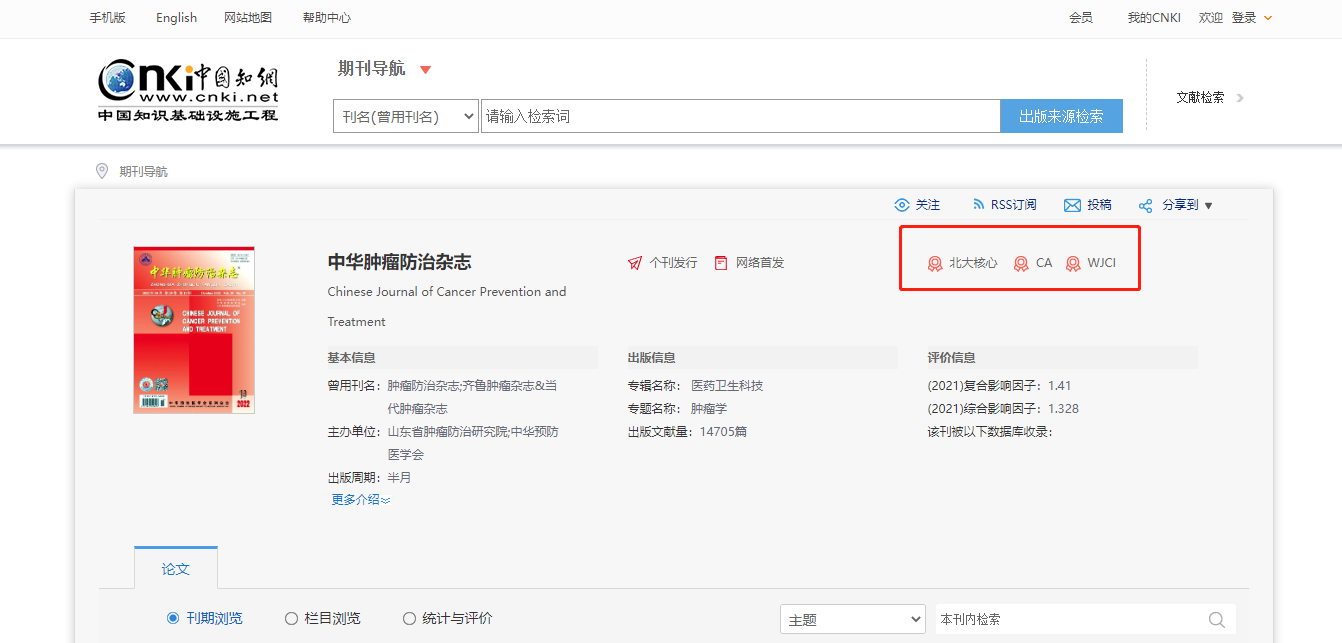 